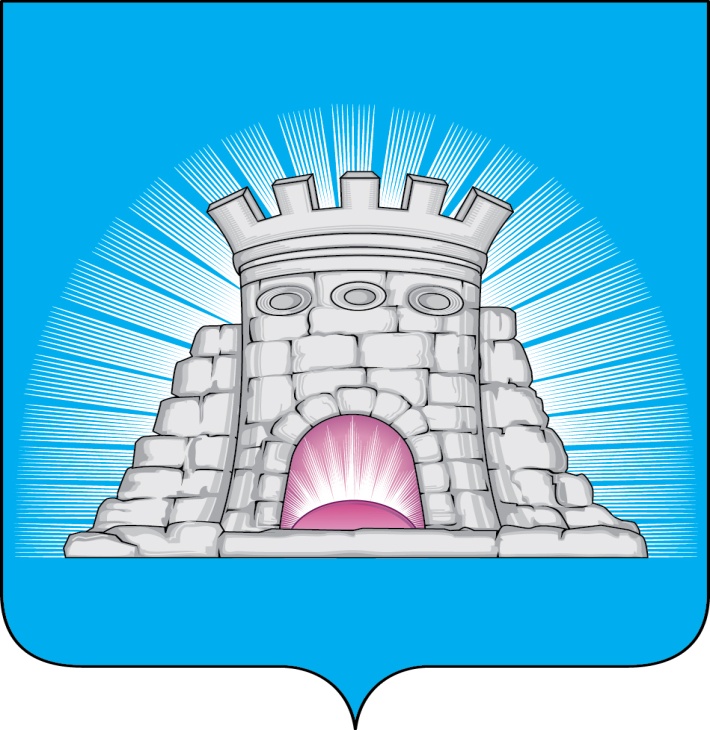                           П О С Т А Н О В Л Е Н И Е09.01.2024  №  6/1г. Зарайск Об утверждении административного регламента предоставлениямуниципальной услуги «Подача заявлений на участие в единомгосударственном экзамене и основном государственном экзаменена территории городского округа Зарайск Московской области»В соответствии с федеральными законами от 06.10.2003 № 131-ФЗ «Об общих принципах организации местного самоуправления в Российской Федерации»,                       от 29.12.2012 N 273-ФЗ «Об образовании в Российской Федерации»; учитывая письмо Министерства образования Московской области от 21.12.2023                                № 18Исх – 27238/04-01,П О С Т А Н О В Л Я Ю:1. Утвердить административный регламент предоставления муниципальной услуги «Подача заявлений на участие в едином государственном экзамене и основном государственном экзамене на территории городского округа Зарайск Московской области» (прилагается).2. Службе по взаимодействию со СМИ администрации городского округа Зарайск Московской области разместить настоящее постановление на официальном сайте администрации городского округа Зарайск Московской области в информационно-коммуникационной сети Интернет.3. Признать утратившим силу постановление главы городского округа Зарайск Московской области от 12.01.2022 № 9/1 «Об утверждении административного регламента предоставления муниципальной услуги «Подача заявлений на участие в едином государственном экзамене и основном государственном экзамене».4. Контроль за исполнением настоящего постановления возложить на заместителя главы администрации городского округа Зарайск Московской области Гулькину Р.Д.												012597Глава городского округа В.А. ПетрущенкоВерноНачальник службы делопроизводства		     Л.Б. Ивлева09.01.2024Разослано: в дело, СМУ и ОГ, Гулькиной Р.Д., УО, юридический отдел,                           СВ со СМИ, прокуратура.Ю.Е. Дубова8 496 66 2-52-44